１检索[口袋咨询]（catalog　pocket）软件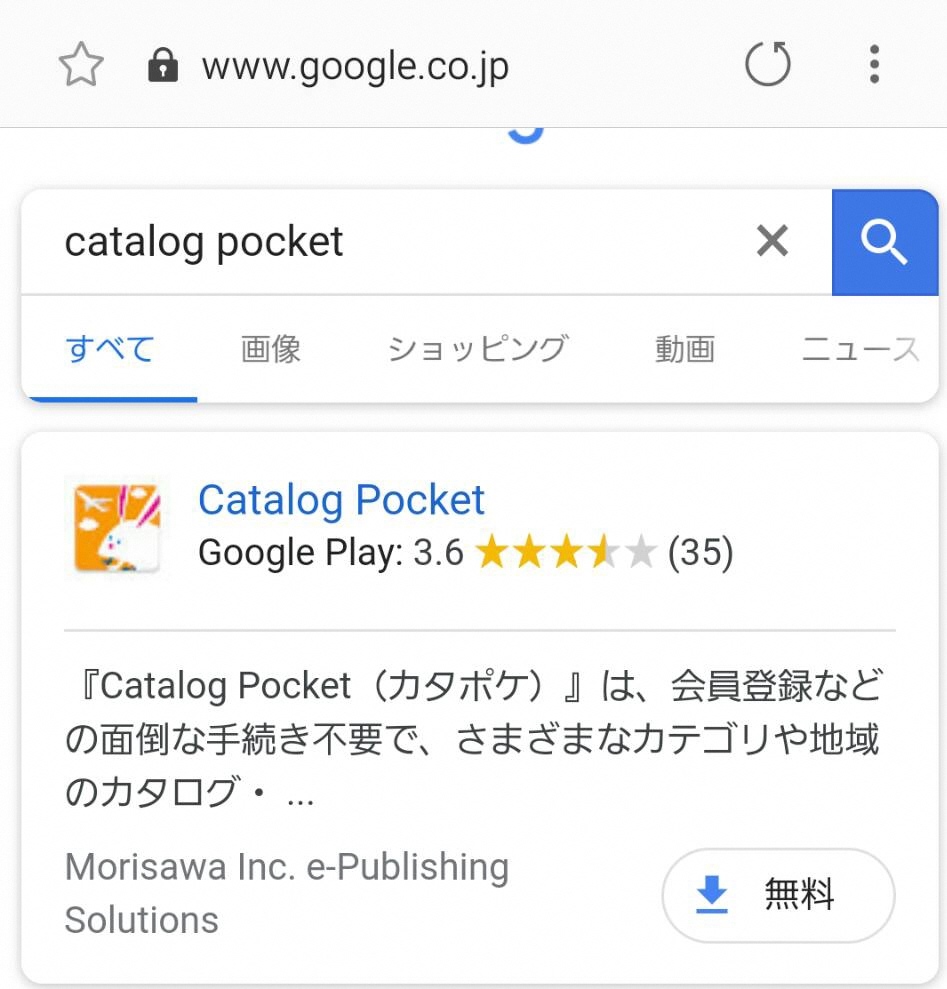 ２下载软件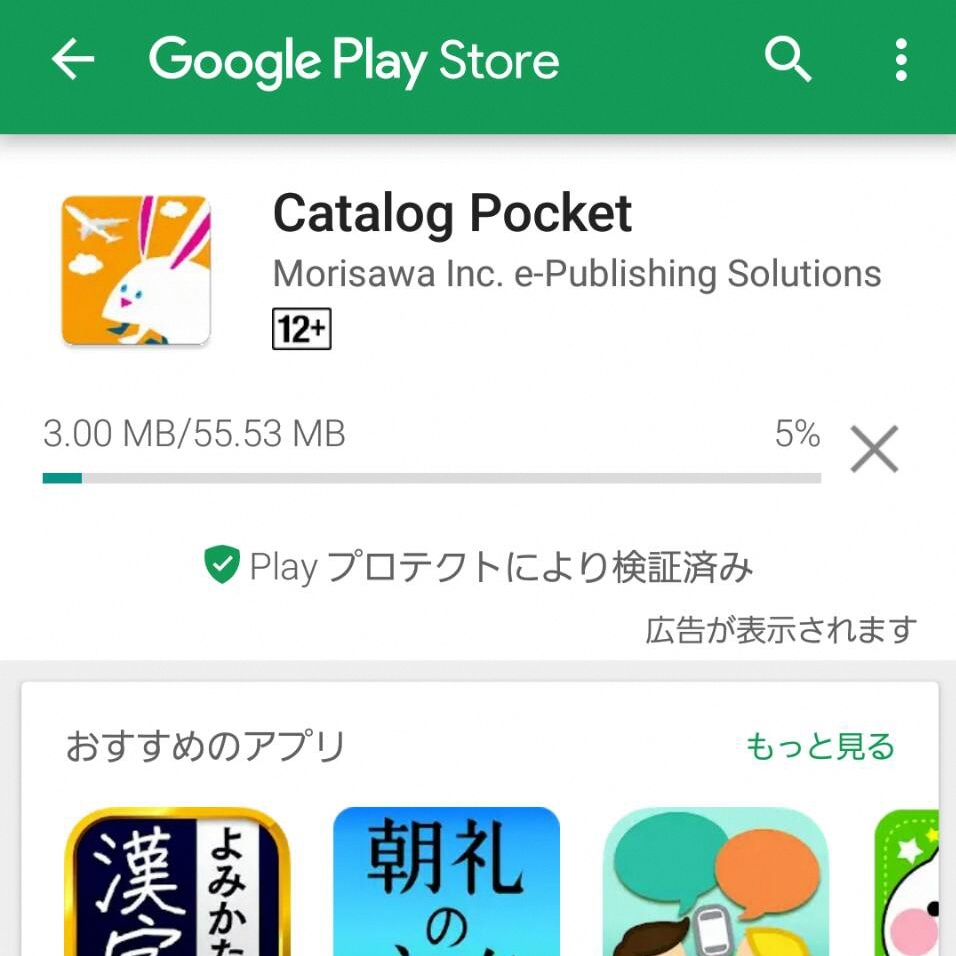 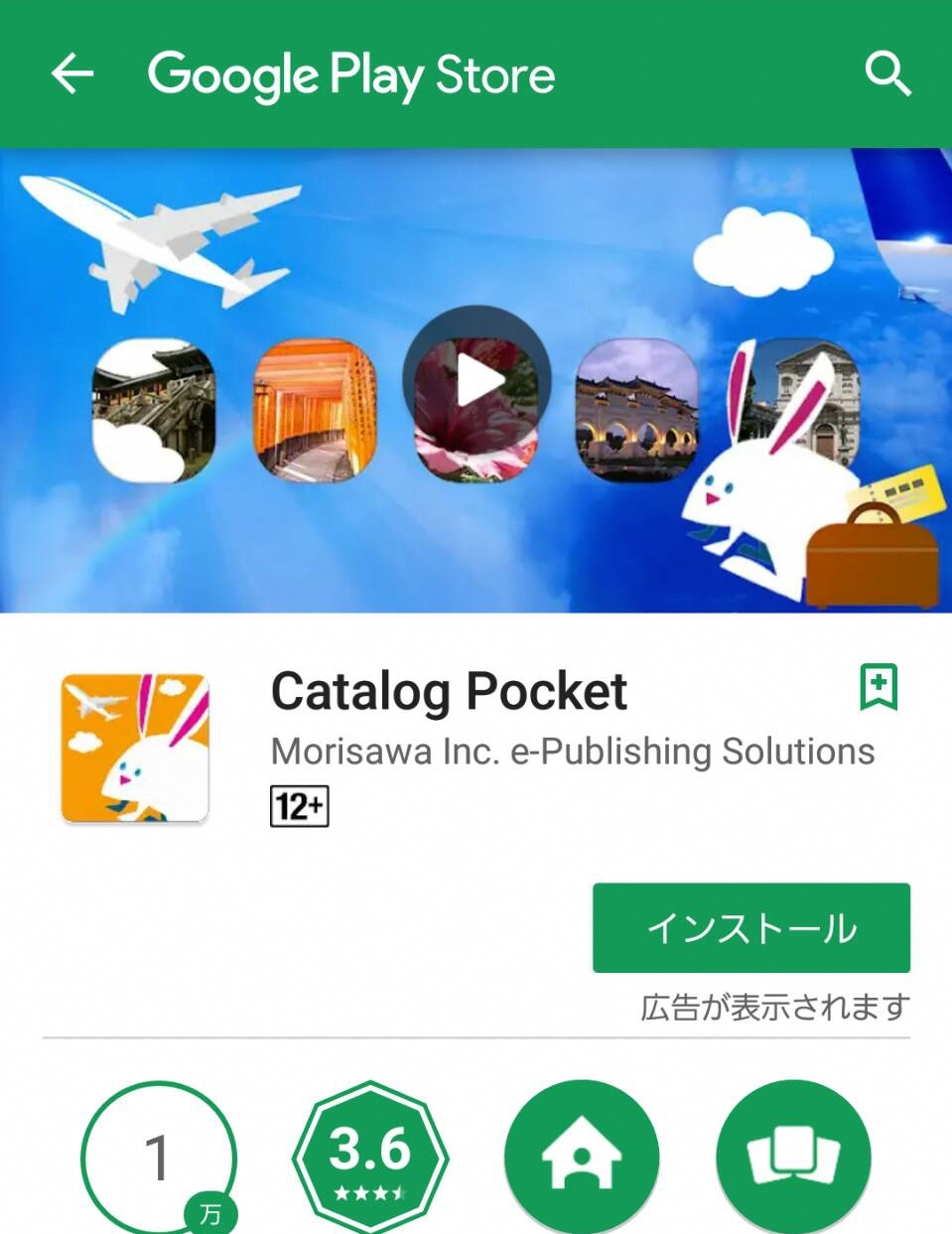 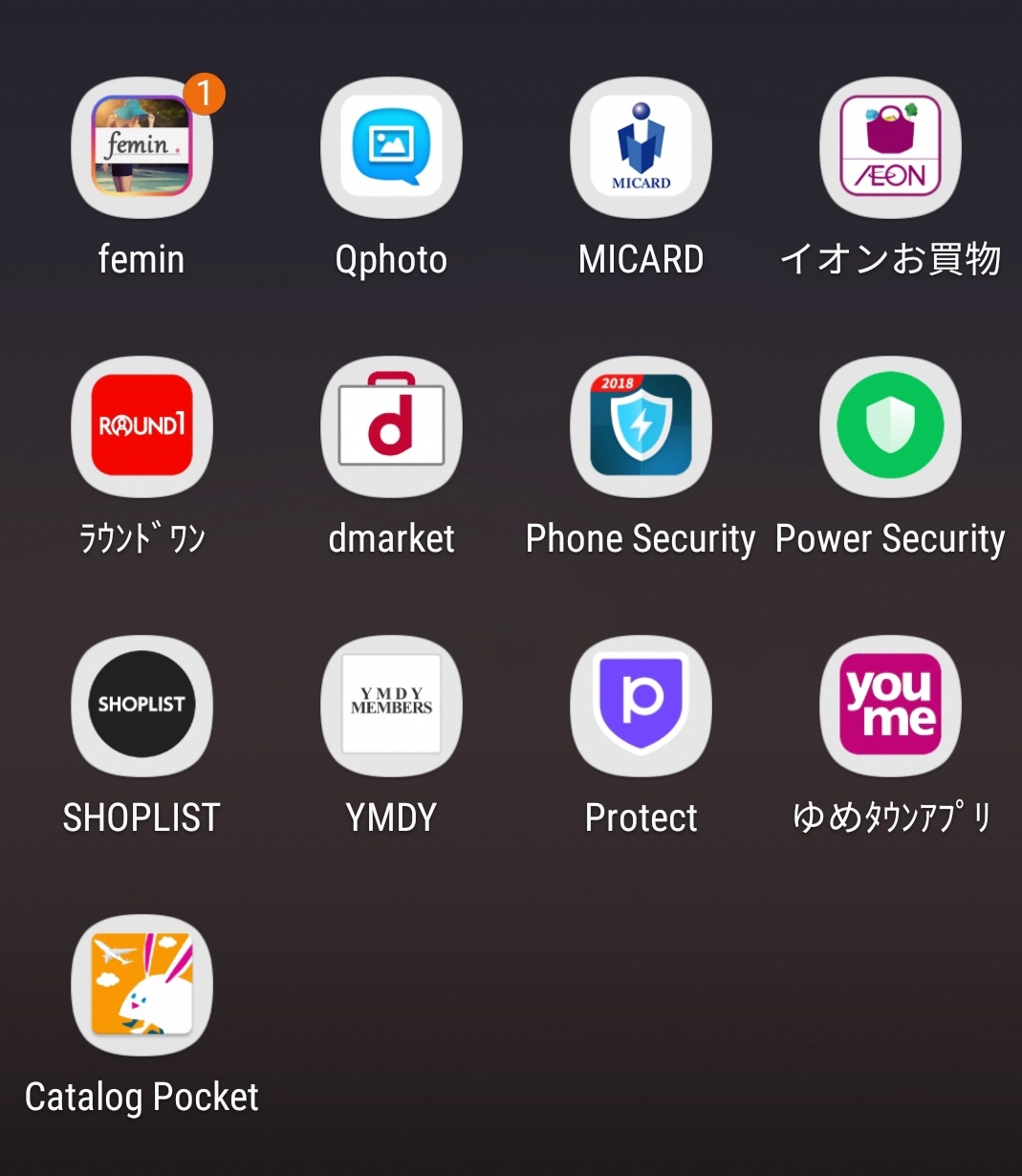 ３打开软件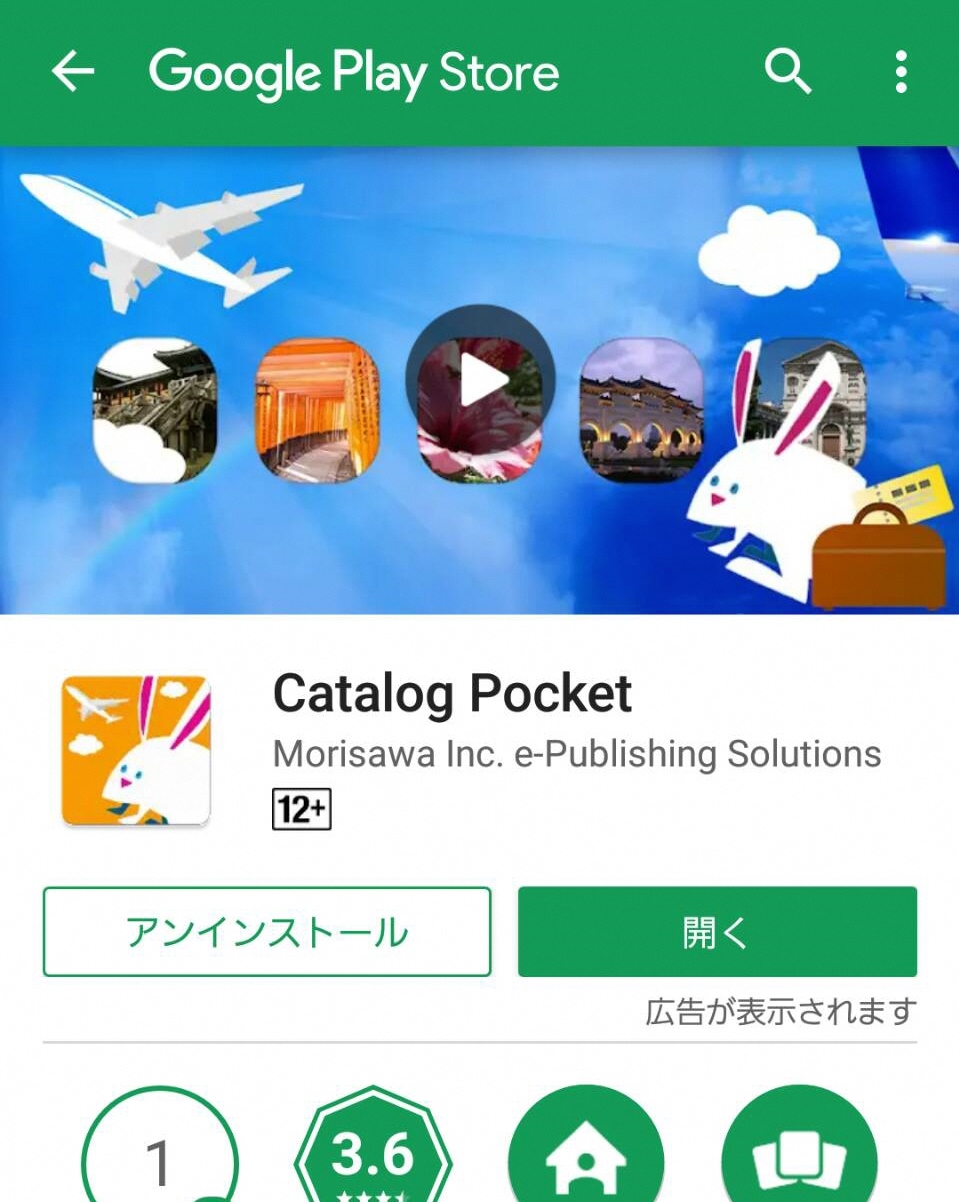 ４  请阅读[使用条约]，在认同的情况下，点击开始健。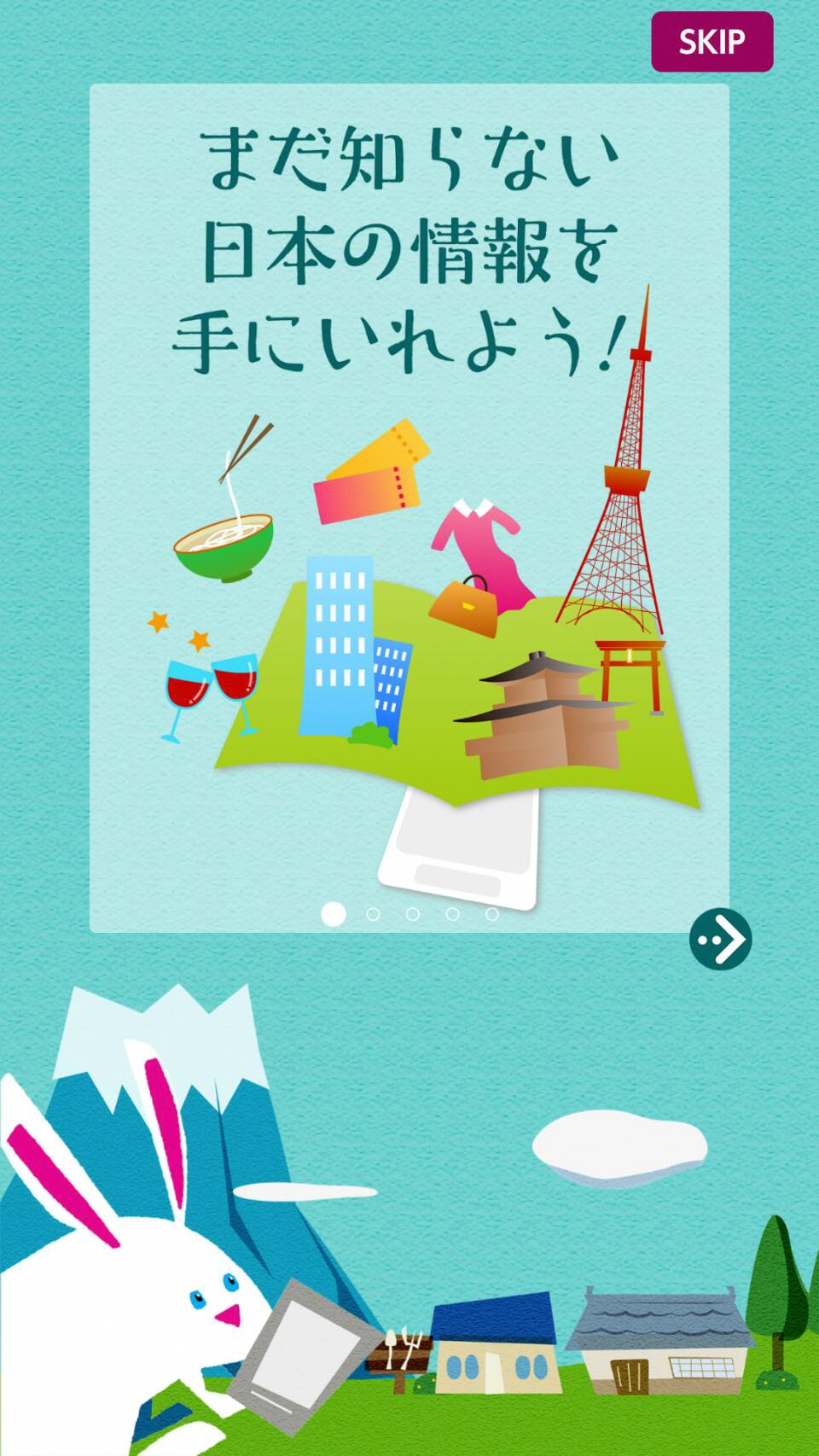 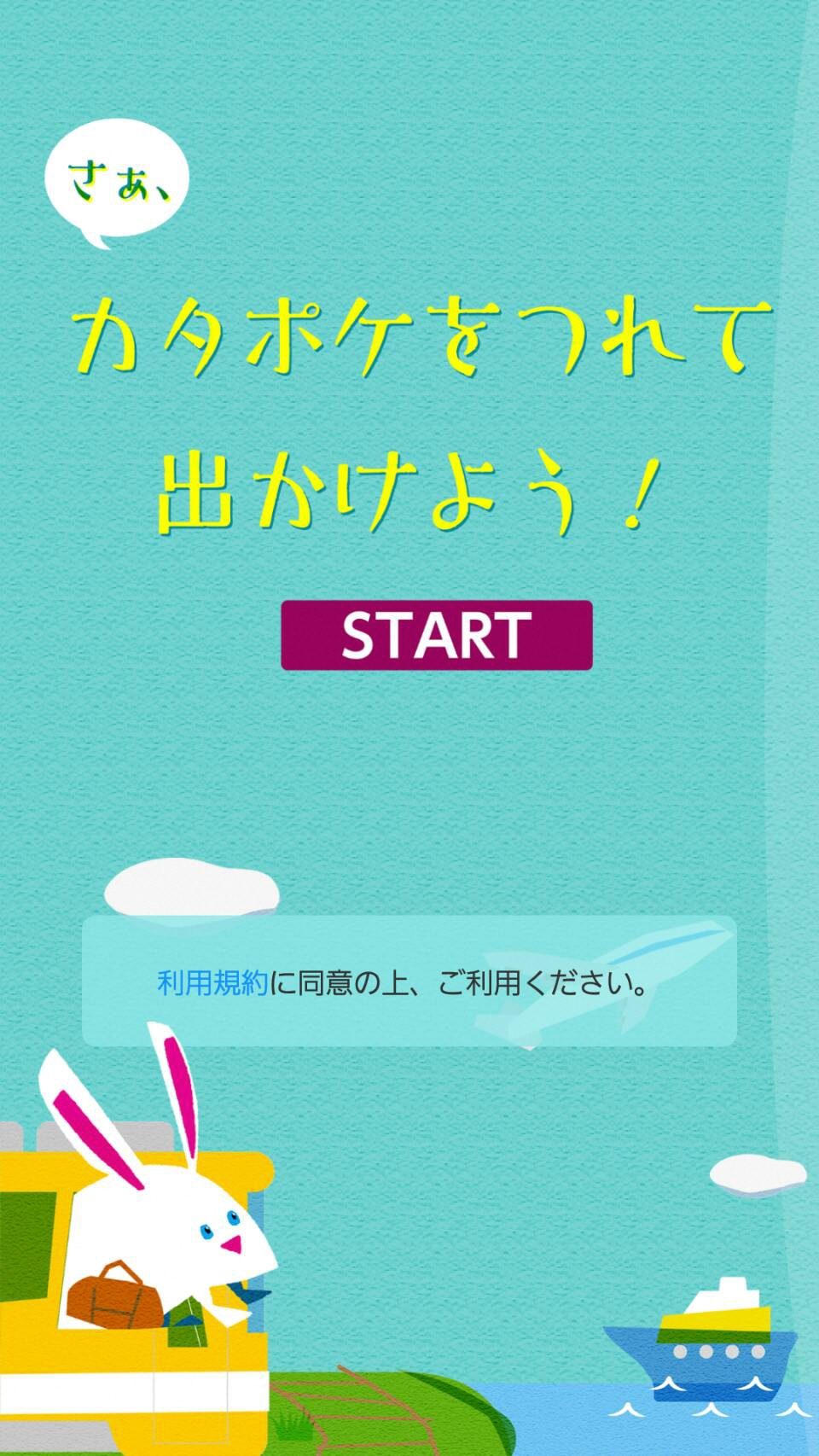 ５[高松广报]的检索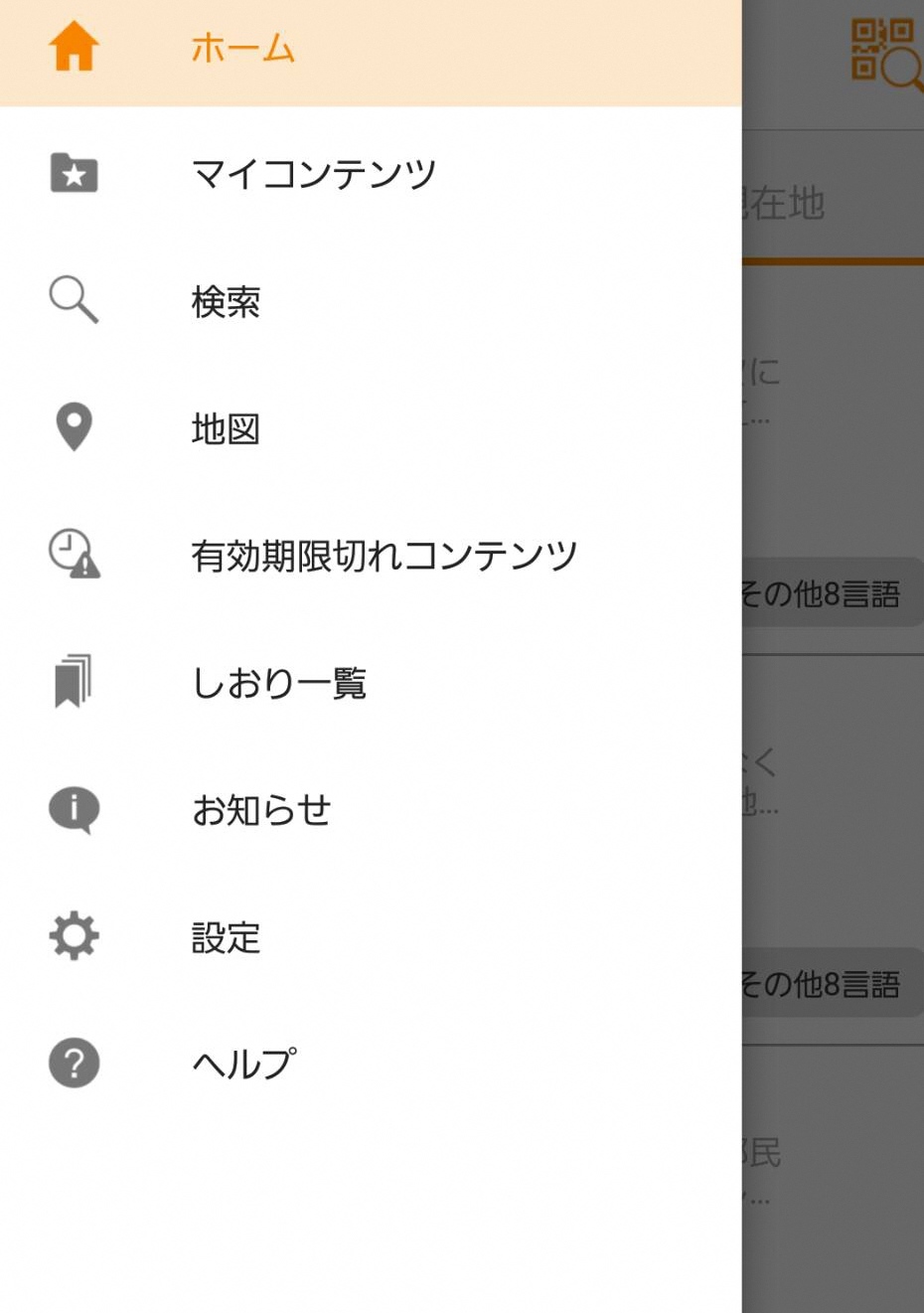 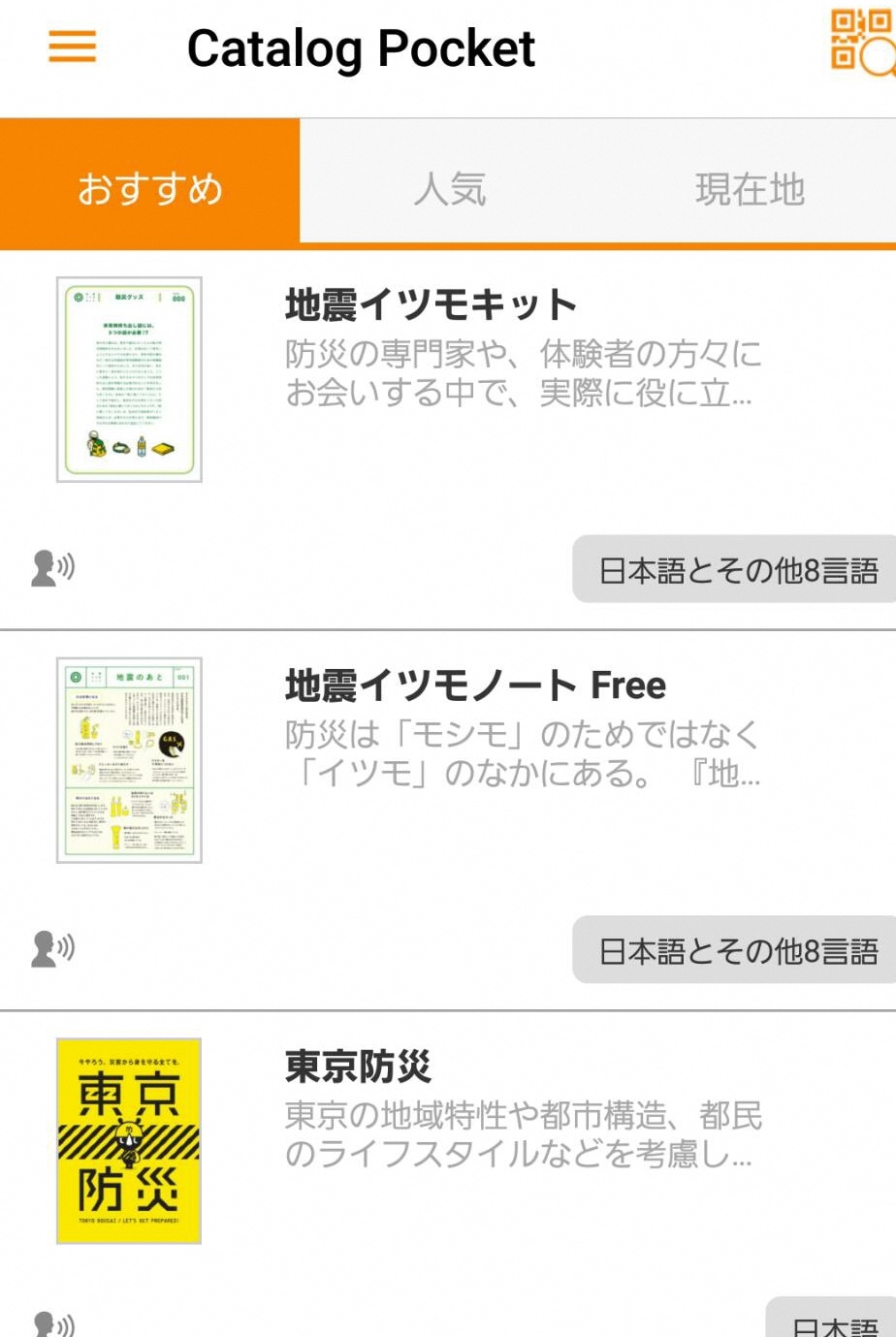 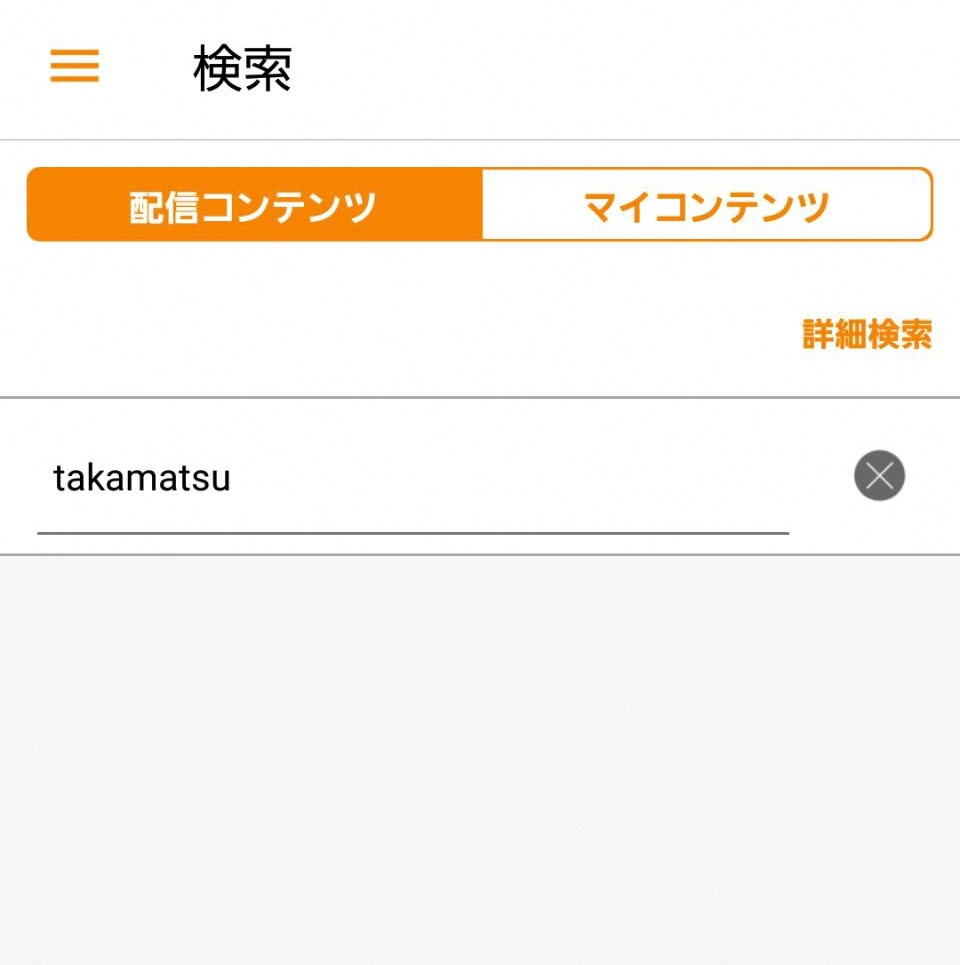 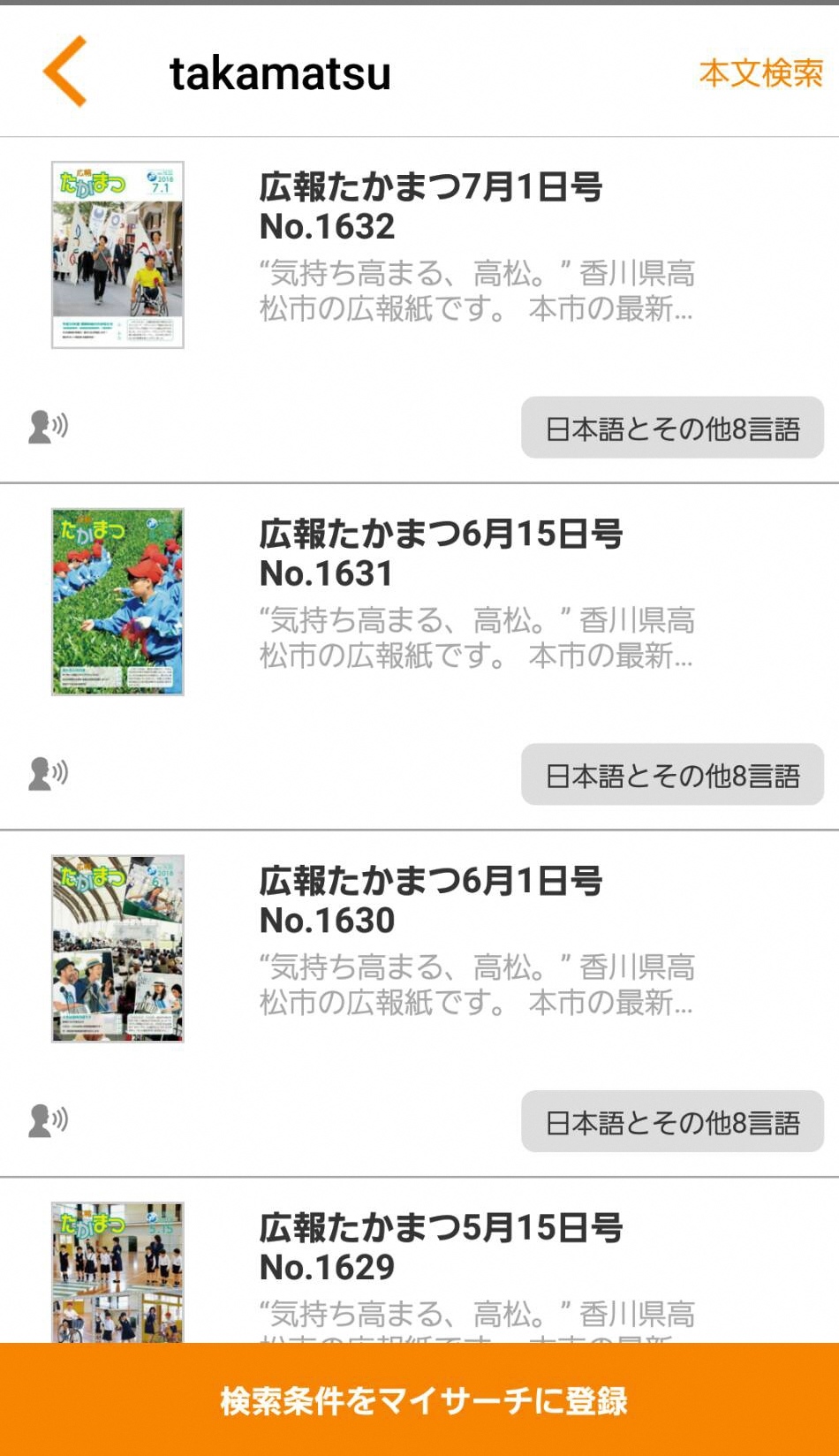 ６选择希望的外国语种类，阅读电子版[高松广报]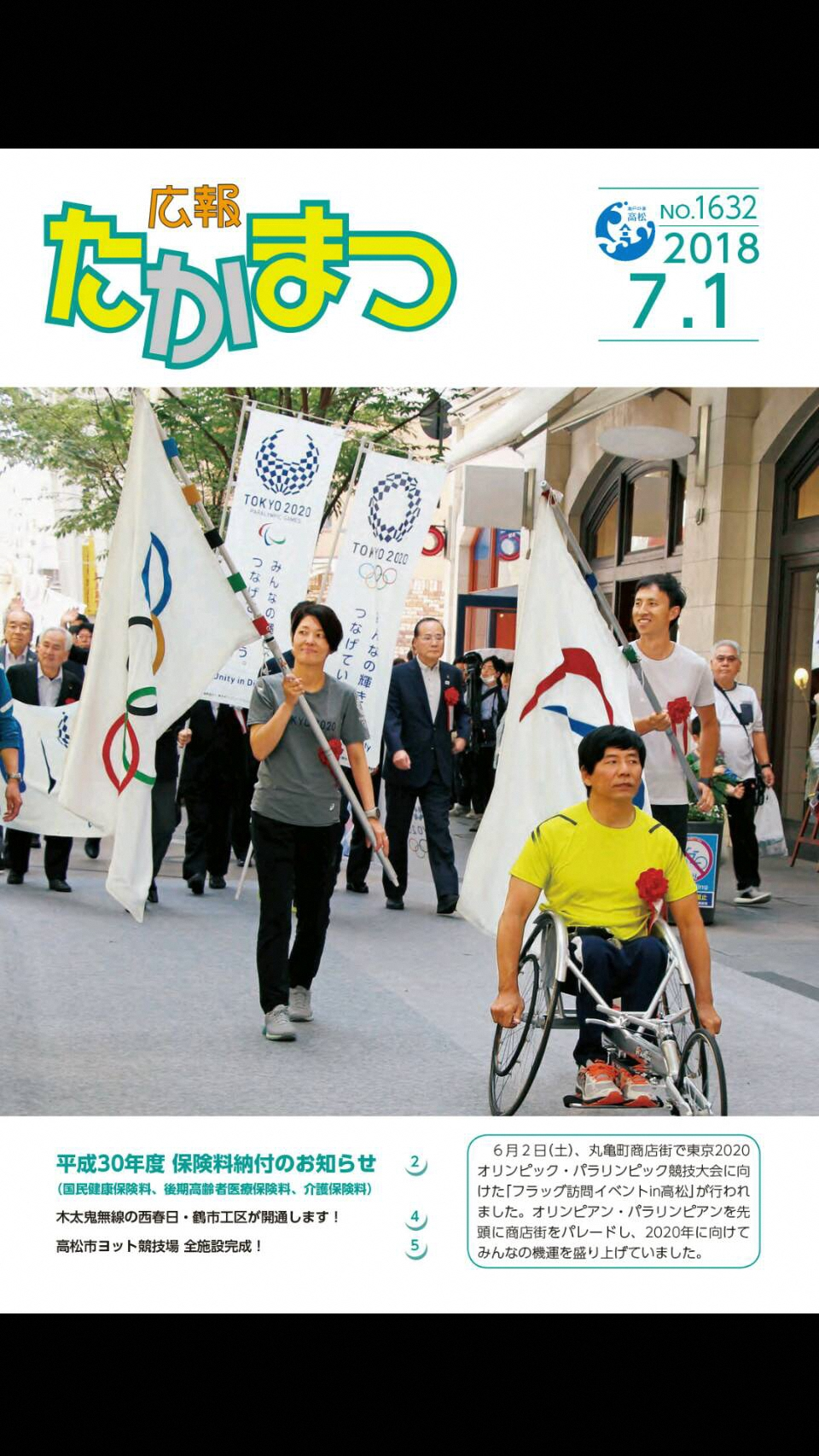 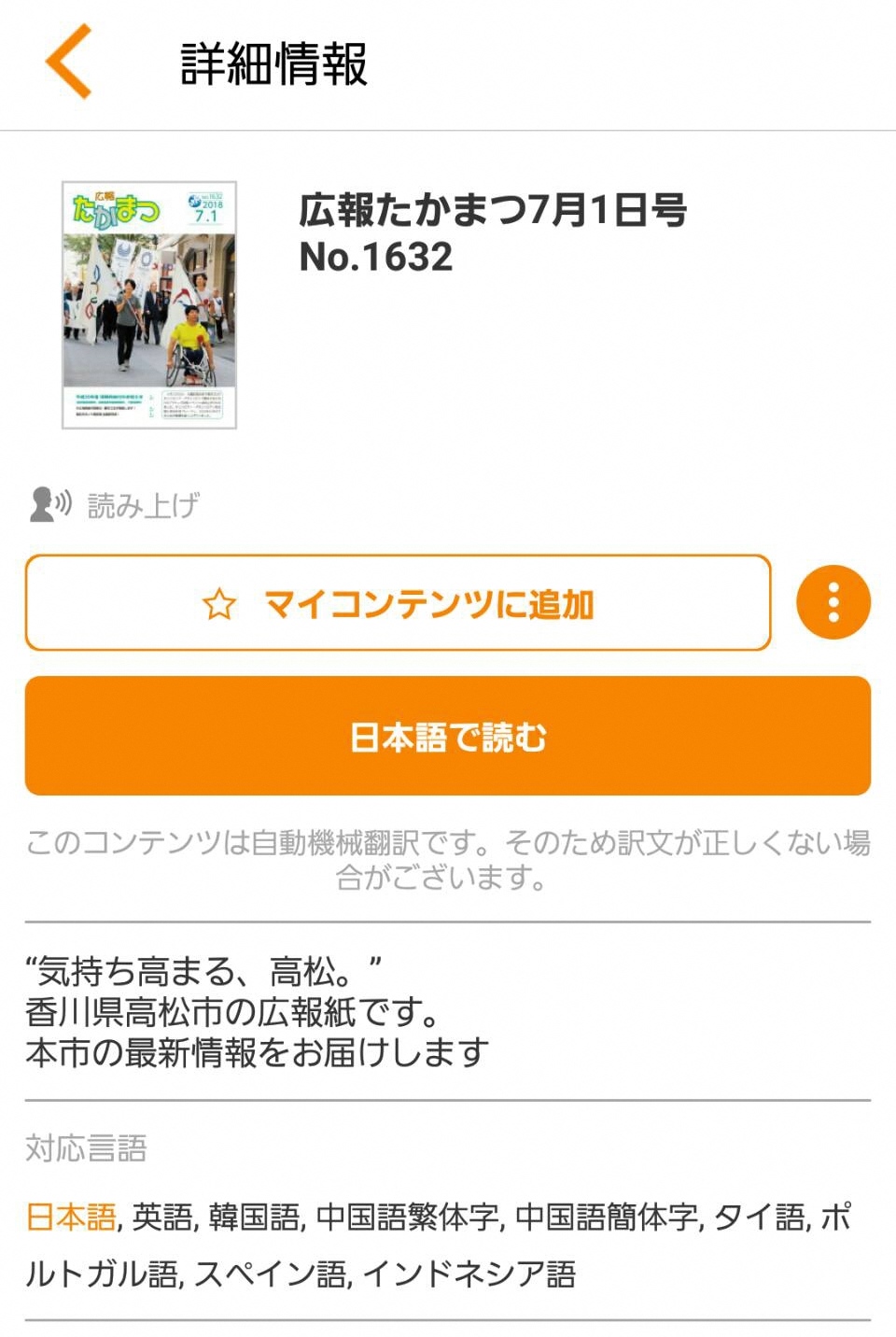 